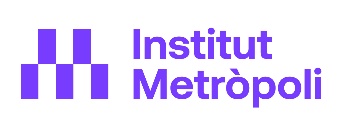 Mesa de contractació i Comitè d’experts de l’Institut Metròpoli.D’acord amb allò que disposa l’article 63 de la Llei 9/2017, de 8 de novembre, de contractes del sector públic, l’Institut Metròpoli ha constituït una Mesa de Contractació amb l’objectiu de portar a terme els processos d’avaluació de les empreses licitadores que presenten oferta als diversos procediments que durant l’exercici són convocats per l’òrgan de contractació de l’entitat, procediments que són objecte de publicació al perfil del contractant (Plataforma de Serveis de Contractació Pública de la Generalitat de Catalunya).COMPOSICIÓ DE LA MESA DE CONTRACTACIÓ DE l’INSTITUTLa Mesa de Contractació està formada pels membres permanents següents, tal i com s’indica a la clàusula 12 del Plec de Clàusules Administratives dels diferents procediments de licitació:President/a: El/La Director/a de l’Institut, o la persona en qui delegui, el Sr. Ricard Gomà Carmona.Vocal: El/La Cap de l’Àrea de Recerca responsable del projecte afectat, o la persona en qui delegui. Vocal: Responsable del servei de Treball de Camp, o la persona en qui delegui, el Sr. Jorge Càtedra Martínez.Vocal: Responsable del servei d’Estadística, o la persona en qui delegui, el Sr. Manel Pons Sanvidal.Vocal: En representació d’Intervenció la Sra. Ana Romero Valle.Vocal: En representació d’Assessoria Jurídica la Sra. Reyes Ramírez Gómez.Secretari/a: El/La Gerent, o la persona en qui delegui, el Sr. Juan Carlos Migoya Martínez.La delegació si fos el cas, es fa sempre en un membre de la mateixa àrea i els mateixos coneixements.La mesa pot incorporar a les seves reunions assessors/es especials amb veu però sense vot. El Comitè d’Experts, en cas que sigui legalment procedent la seva constitució, estarà integrat per personal especialitzat de l’Institut en la temàtica de referència del procediment de licitació. Aquest comitè emetrà un dictamen avaluador de les proposicions presentades pels/les licitadors/es, el qual s’haurà d’ajustar als criteris de valoració de les ofertes establerts en el Plec de Clàusules Administratives del procediment.